Наставник: Парунина И.В., учитель русского языка и литературы МАОУ «Средняя школа №8», высшая квалификационная категория.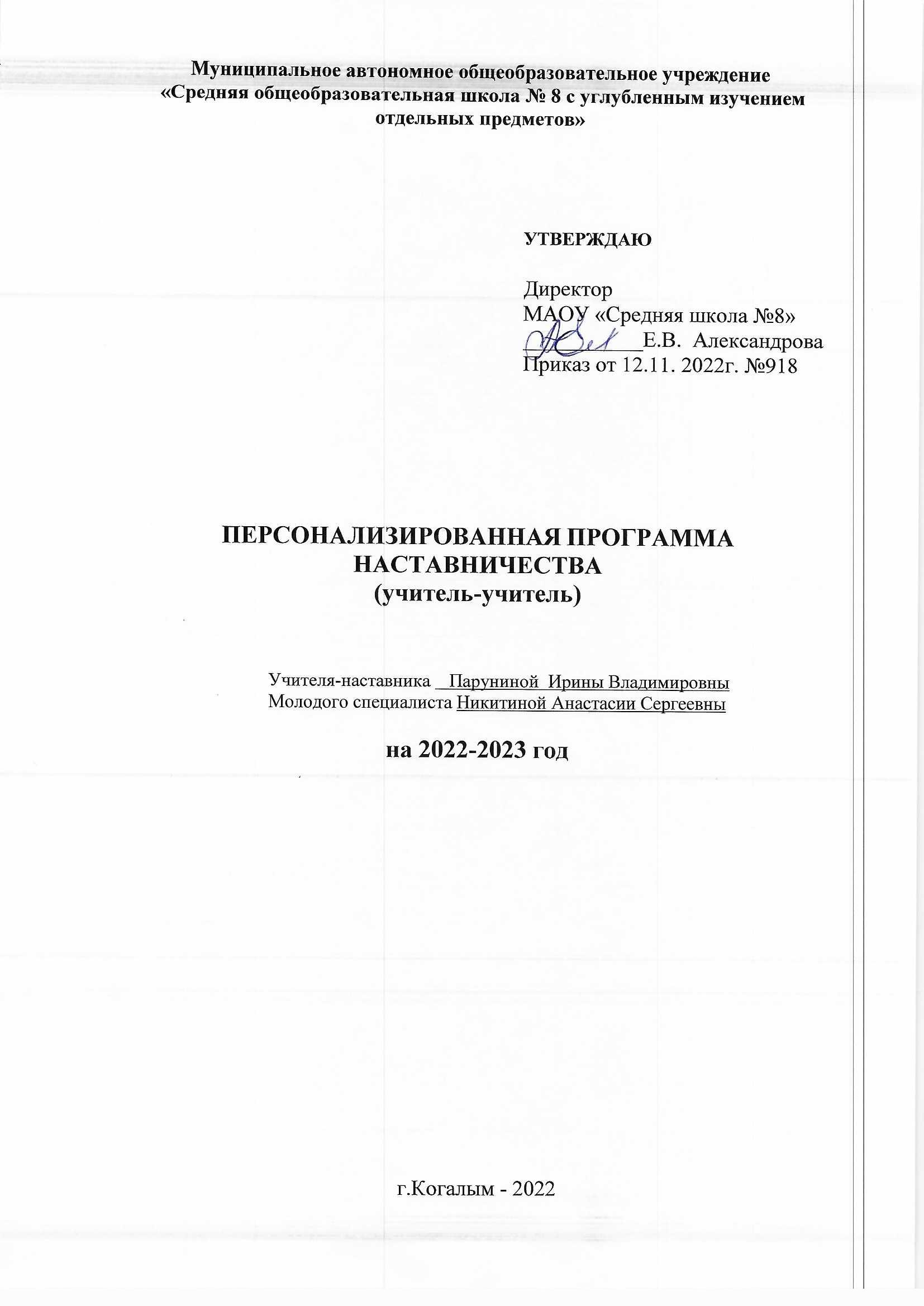 Наставляемый: Никитина А.С., учитель русского языка и литературы МАОУ «Средняя школа №8».Цель — создание организационно-методических условий для успешной адаптации молодого специалиста в условиях современной школы. Формирование профессиональных умений и навыков у молодого педагога для успешного применения на практике.Задачи:— помочь адаптироваться молодому учителю в коллективе;— оказать методическую помощь молодому специалисту в повышении общедидактического уровня организации учебно-воспитательной деятельности;— выявить затруднения в педагогической практике и оказать методическую помощь;— создать условия для формирования индивидуального стиля творческой деятельности молодого педагога, в том числе навыков применения различных средств, форм обучения и воспитания, психологии общения со школьниками и их родителями;— развивать потребности и мотивации у молодого педагога к самообразованию и профессиональному самосовершенствованию.Содержание деятельности:1. Диагностика затруднений молодого специалиста и выбор форм оказания помощи на основе анализа его потребностей.2. Посещение уроков молодого специалиста и посещение уроков молодым специалистом.3. Планирование и анализ деятельности.4. Помощь молодому специалисту в повышении эффективности организации учебно-воспитательной работы.5. Ознакомление с основными направлениями и формами активизации познавательной, научно-исследовательской деятельности учащихся во внеурочное время (олимпиады, смотры, предметные недели, и др.).6. Создание условий для совершенствования педагогического мастерства молодого учителя.7. Демонстрация опыта успешной педагогической деятельности опытными учителями.8. Организация мониторинга эффективности деятельности.Ожидаемые результаты:— успешная адаптации начинающего педагога в учреждении;— активизации практических, индивидуальных, самостоятельных навыков преподавания;— повышение профессиональной компетентности молодого педагога в вопросах педагогики и психологии;— обеспечение непрерывного совершенствования качества преподавания;— совершенствование методов работы по развитию творческой и самостоятельной деятельности обучающихся;— использование в работе начинающих педагогов инновационных педагогических технологий.Планируемые мероприятияСрок исполнения      Беседа: «Традиции школы. Ближайшие и перспективные планы школы».      Инструктаж: «Нормативно – правовая база школы (программы, методические записки, государственные стандарты), правила внутреннего распорядка школы».      Практическое занятие: «Планирование и организация работы по предмету» (изучение основных тем программ, составление календарно-тематического планирования, знакомство с УМК, методической литературой, составление рабочих программ, поурочное планирование).      Консультация «Психологические особенности пятиклассников. Адаптационный период и его проявления»октябрь      Посещение молодым специалистом уроков учителя — наставника. Самоанализ урока наставником.      Оказание помощи в выборе методической темы по самообразованию.      Практикум по темам «Разработка поурочных планов».      Посещение уроков молодого учителя с целью знакомства с работой, выявления затруднений, оказания методической помощи.Октябрь-ноябрь      Методические        разработки: требования  к  анализу        урока        и деятельности учителя на уроке. Типы, виды, формы урока.      Занятие: «Работа        с        школьной        документацией.        Обучение составлению отчетности по окончанию четверти».      Изучение положения о текущем и итоговом контроле за знаниями учащихся.      Занятие: «Современный урок и его организация».      Практикум: «Нормы оценивания письменных работ по русскому языку и литературе»Октябрь-ноябрь      Беседа: «Организация индивидуальных занятий с различными категориями учащихся. Индивидуальный подход в организации учебной деятельности».Консультация «Методика подготовки учащихся к ВПР по русскому языку»декабрь      Индивидуальная беседа: «Психолого – педагогические требования к проверке, учету и оценке знаний учащихся».      Обмен мнениями по теме «Факторы, которые влияют на качество преподавания».январь      Посещение уроков, мероприятий, праздников у опытных учителей школы.      Посещение        уроков        молодого        учителя        с        целью        выявления затруднений, оказания методической помощи.      Практикум: «Современные        образовательные        технологии, их использование в учебном процессе».февраль      Дискуссия: «Трудная ситуация на занятии и ваш выход из неё». Анализ педагогических ситуаций. Анализ различных стилей педагогического общения (авторитарный, либерально-попустительский, демократический). Преимущества демократического стиля общения. Структура педагогических воздействий (организующее, оценивающее, дисциплинирующее).      Беседа: «Виды контроля, их рациональное использование на различных этапах изучения программного материала».март    Участие молодого специалиста в заседании ШМО (выступление по теме самообразования);    Беседа: «Содержание        формы        и        методы        работы        педагога с родителями».апрель      Анкетирование: «Профессиональные затруднения. Степень комфортности нахождения в коллективе».      Анкетирование: «Оценка собственного квалификационного уровня молодым учителем и педагогом наставником».      Анализ процесса адаптации молодого специалиста: индивидуальное собеседование по выявлению сильных и слабых сторон в подготовке молодого специалиста к педагогической деятельности, выявление склонностей и личных интересов.  май